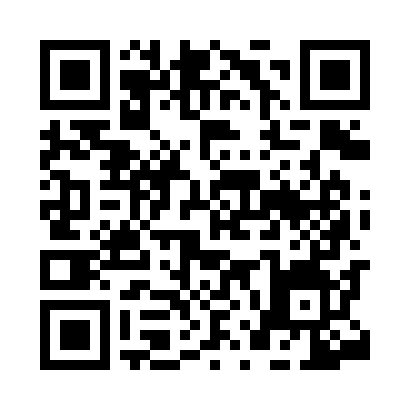 Prayer times for Armarolo, ItalyWed 1 May 2024 - Fri 31 May 2024High Latitude Method: Angle Based RulePrayer Calculation Method: Muslim World LeagueAsar Calculation Method: HanafiPrayer times provided by https://www.salahtimes.comDateDayFajrSunriseDhuhrAsrMaghribIsha1Wed4:086:041:116:118:1910:082Thu4:066:021:116:128:2010:103Fri4:036:011:116:128:2210:124Sat4:016:001:116:138:2310:145Sun3:595:581:116:148:2410:156Mon3:575:571:116:158:2510:177Tue3:555:561:116:158:2610:198Wed3:535:541:116:168:2810:219Thu3:515:531:116:178:2910:2310Fri3:495:521:116:178:3010:2511Sat3:475:511:116:188:3110:2712Sun3:455:491:106:198:3210:2913Mon3:435:481:106:198:3310:3014Tue3:415:471:106:208:3510:3215Wed3:395:461:116:218:3610:3416Thu3:375:451:116:218:3710:3617Fri3:355:441:116:228:3810:3818Sat3:335:431:116:238:3910:4019Sun3:315:421:116:238:4010:4120Mon3:295:411:116:248:4110:4321Tue3:285:401:116:258:4210:4522Wed3:265:391:116:258:4310:4723Thu3:245:381:116:268:4410:4924Fri3:225:371:116:268:4510:5025Sat3:215:371:116:278:4610:5226Sun3:195:361:116:288:4710:5427Mon3:185:351:116:288:4810:5528Tue3:165:341:116:298:4910:5729Wed3:155:341:126:298:5010:5930Thu3:135:331:126:308:5111:0031Fri3:125:331:126:308:5211:02